17.04  8 клас всесвітня історіяІ. Опрацювати § 24, усно відповісти на запитання §. Тема уроку:  Міжнародні відносини ХVІІІ ст.Знати поняття та дати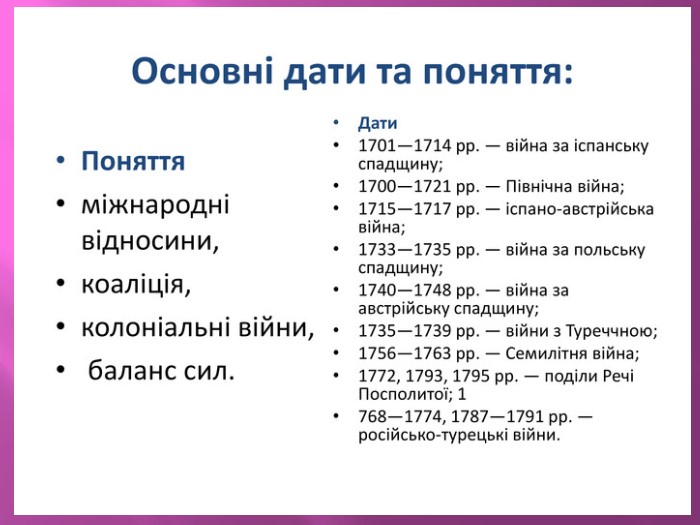 Характерні ознаки міжнародних відносин ХVІІІ ст.Характерною ознакою міжнародних відносин ХVІІІ ст. став пошук рівноваги та балансу сил;На зміну визначальному для долі Європи суперництву Бурбонів та Габсбургів приходить діалог «великих держав» - Франції, Англії, Пруссії, Австрії та Росії;При цьому монарх залишався втіленням своєї держави, тому часто династичні конфлікти перетворювалися на загальноєвропейські війни;Відтепер боротьба йшла не лише за європейські території, але й за величезні володіння в новому світі Війни першої третини ХVІІІ ст.1701 – 1714рр.  – війна за іспанську спадщину;1700 – 1721рр. – Північна війна; 1715 -1717рр. –  іспано-австрійська війна  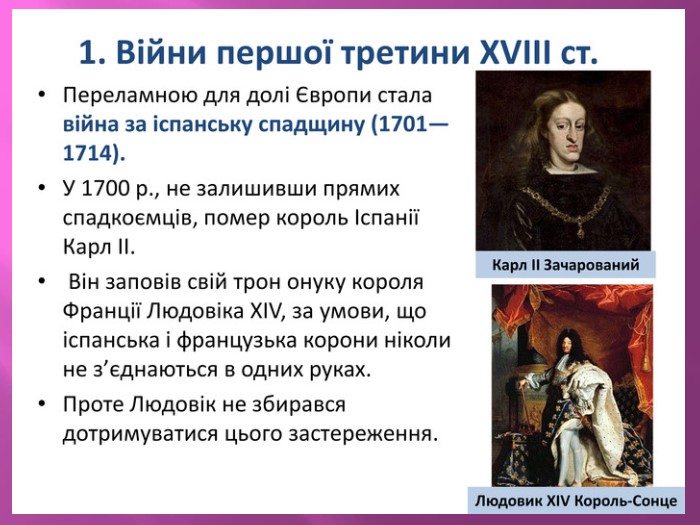 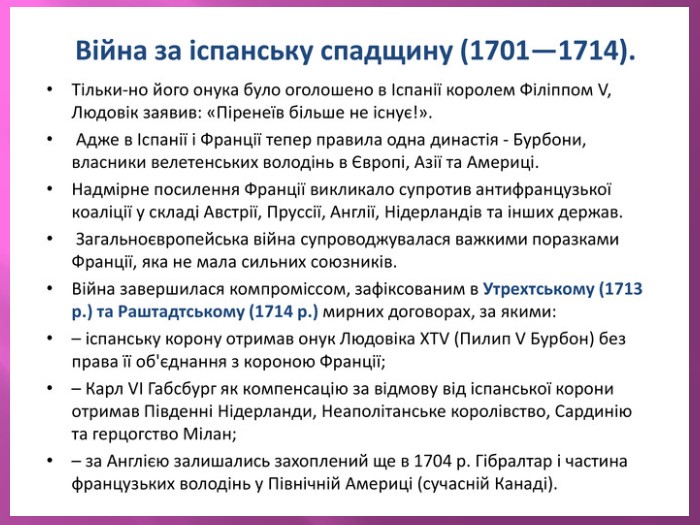 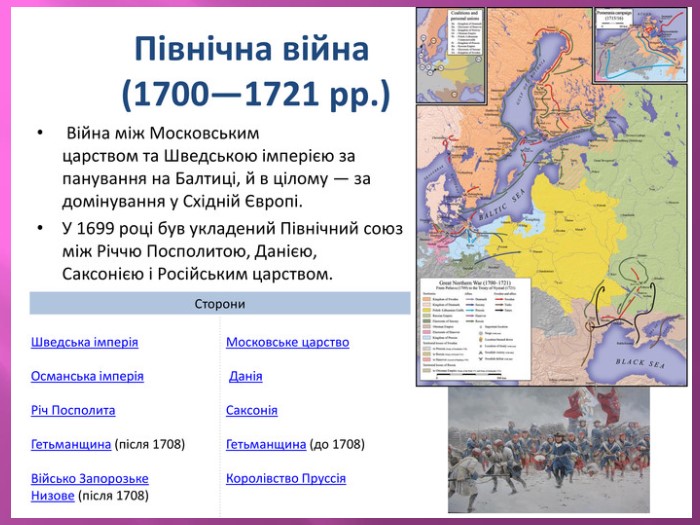 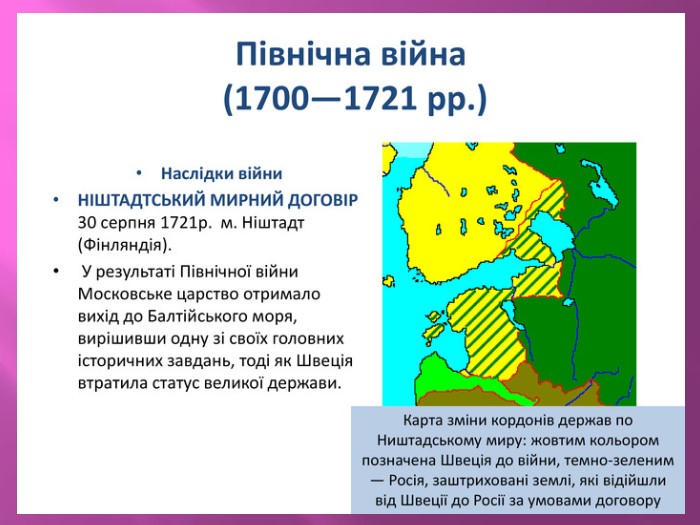 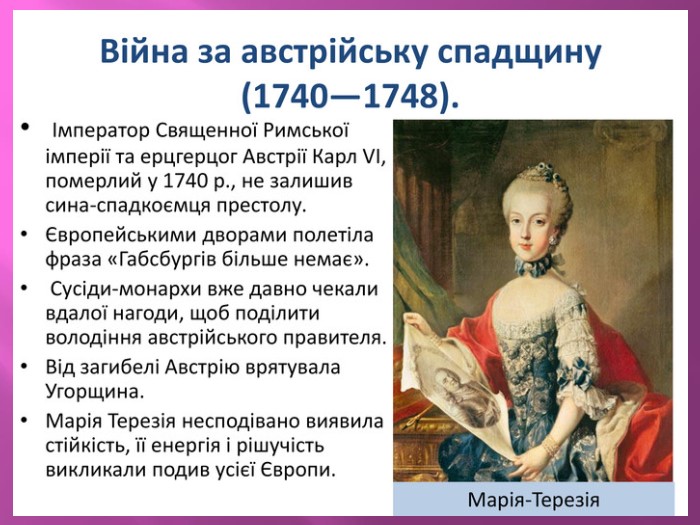 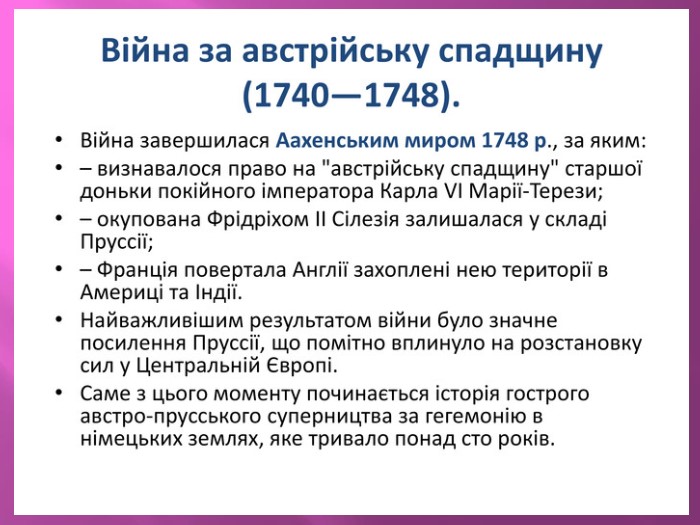 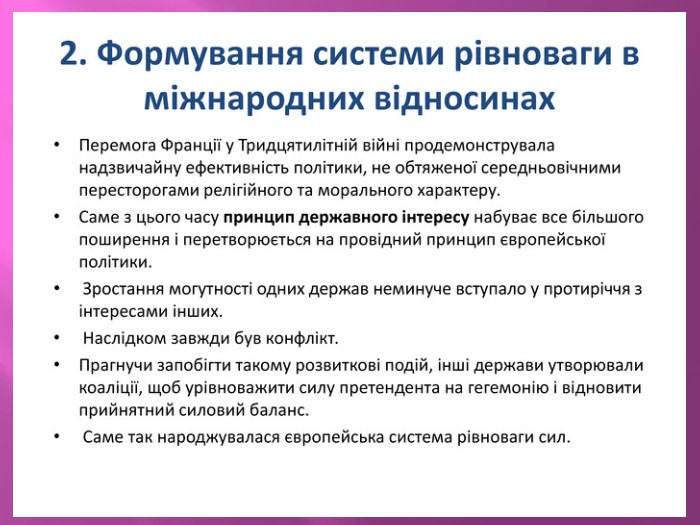 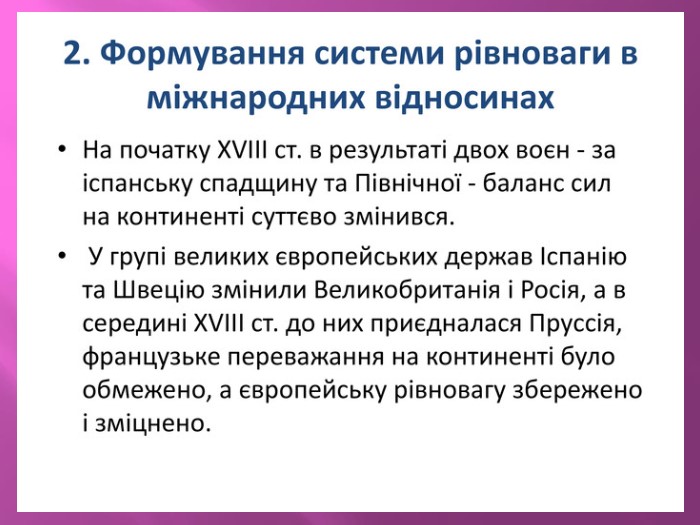 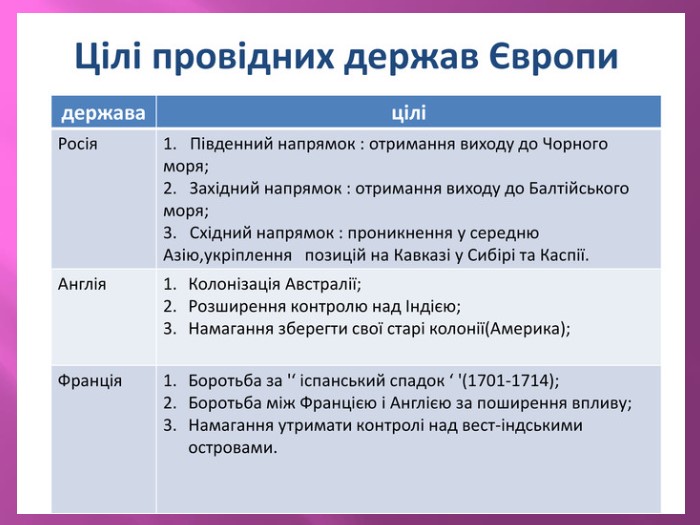 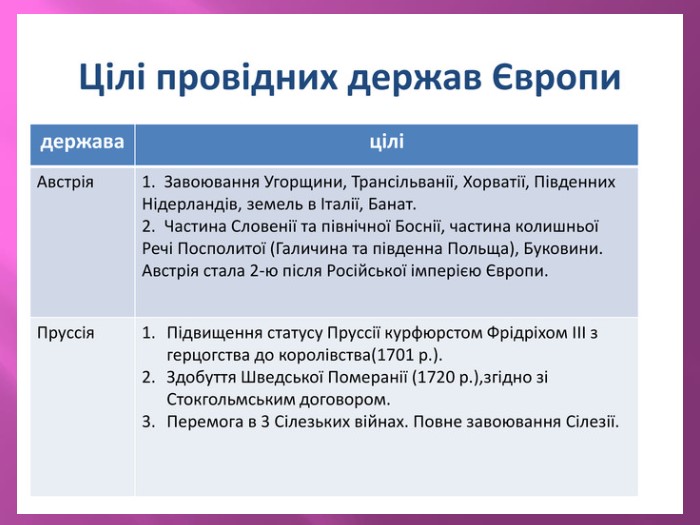 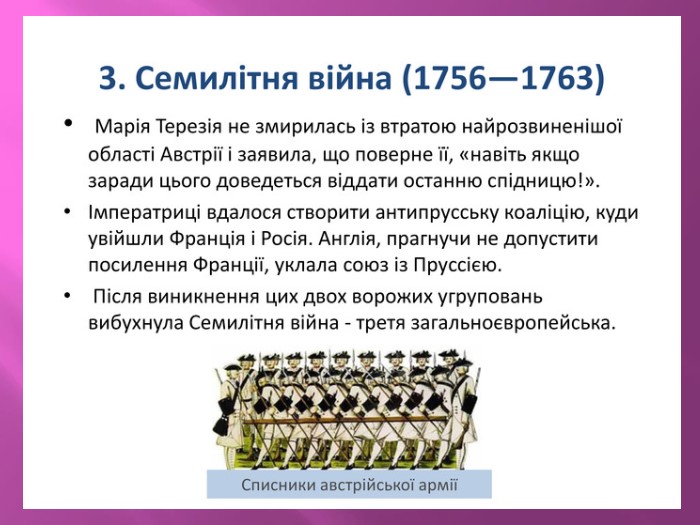 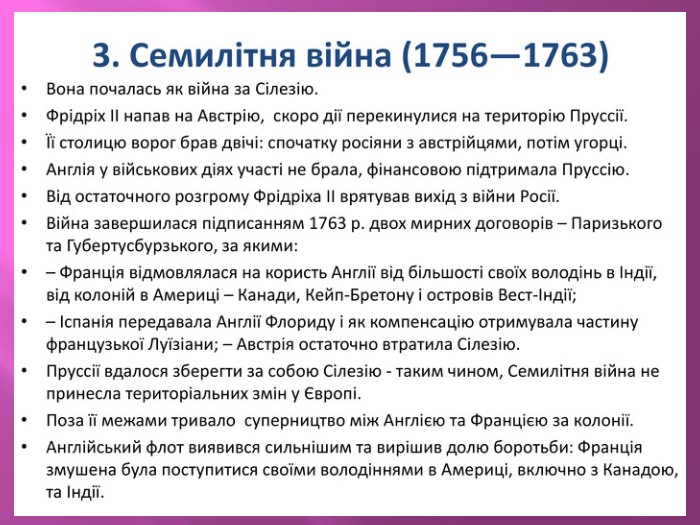 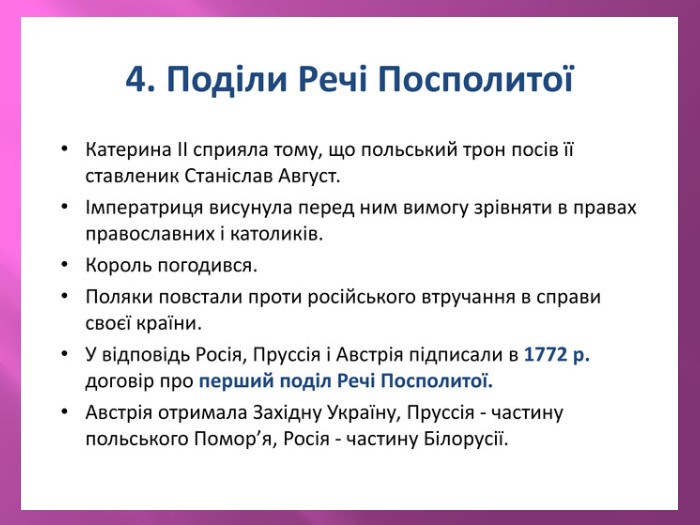 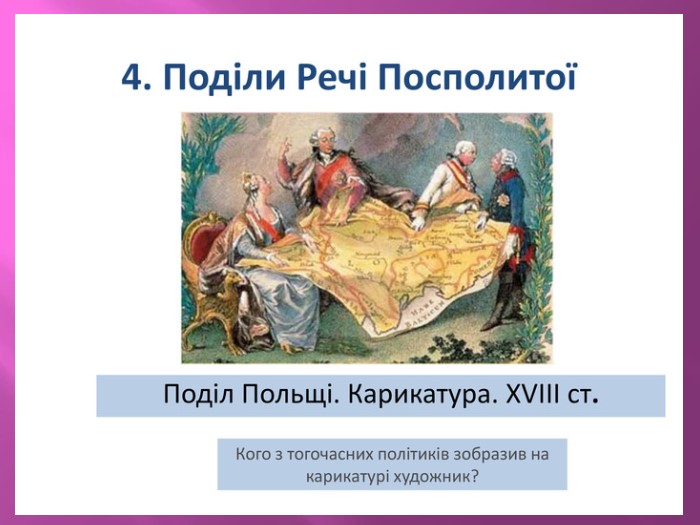 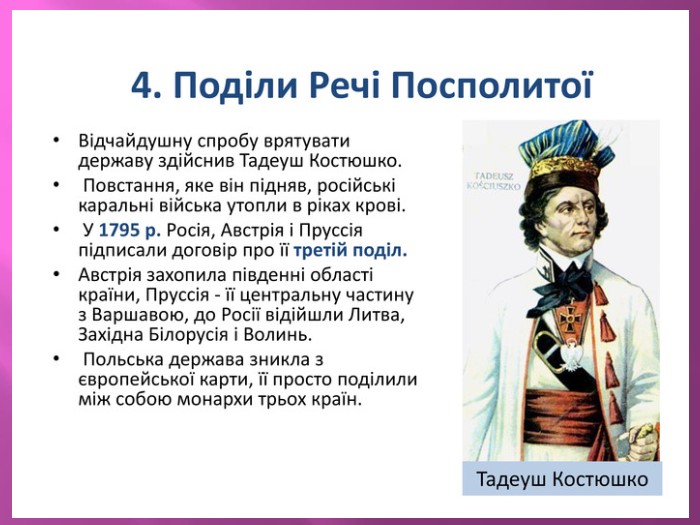 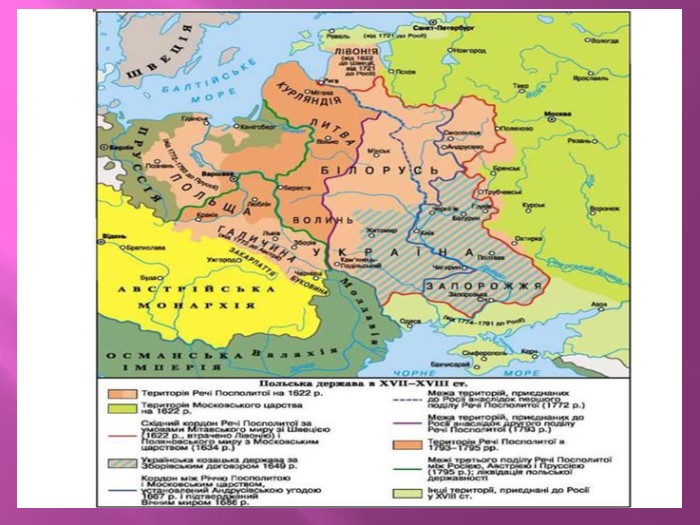 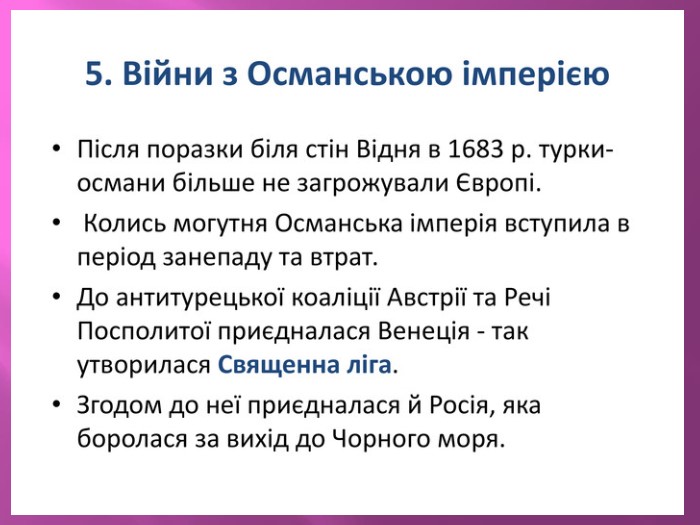 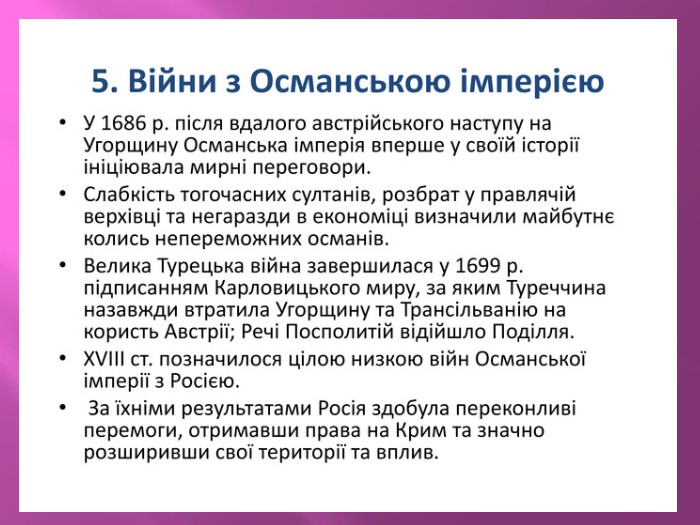 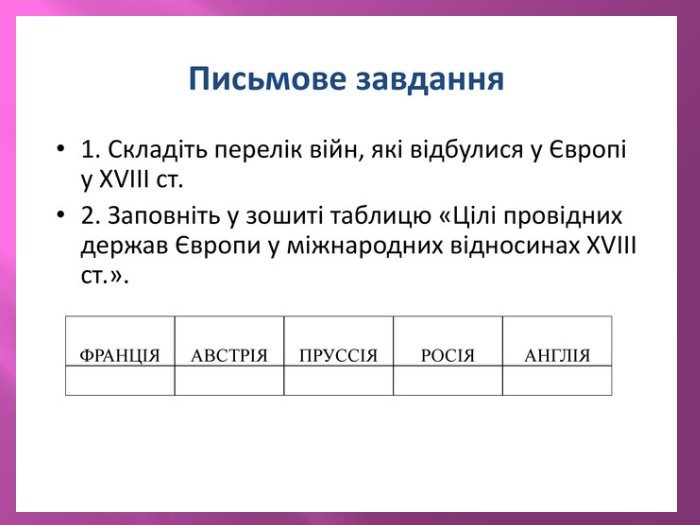 Для виконання завдання доцільно переглянути відео за посиланнями: https://www.youtube.com/watch?v=yX6-U9kVf7ohttps://www.youtube.com/watch?v=iSENrg7akPE